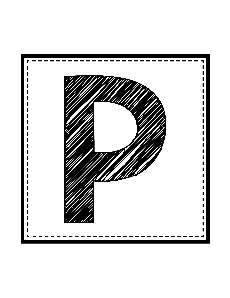 Stay seated and face forwardEnter and exit in single file line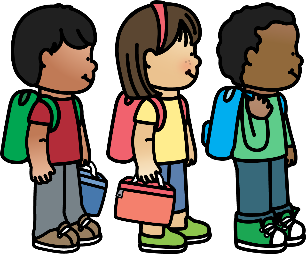 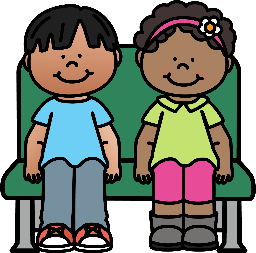 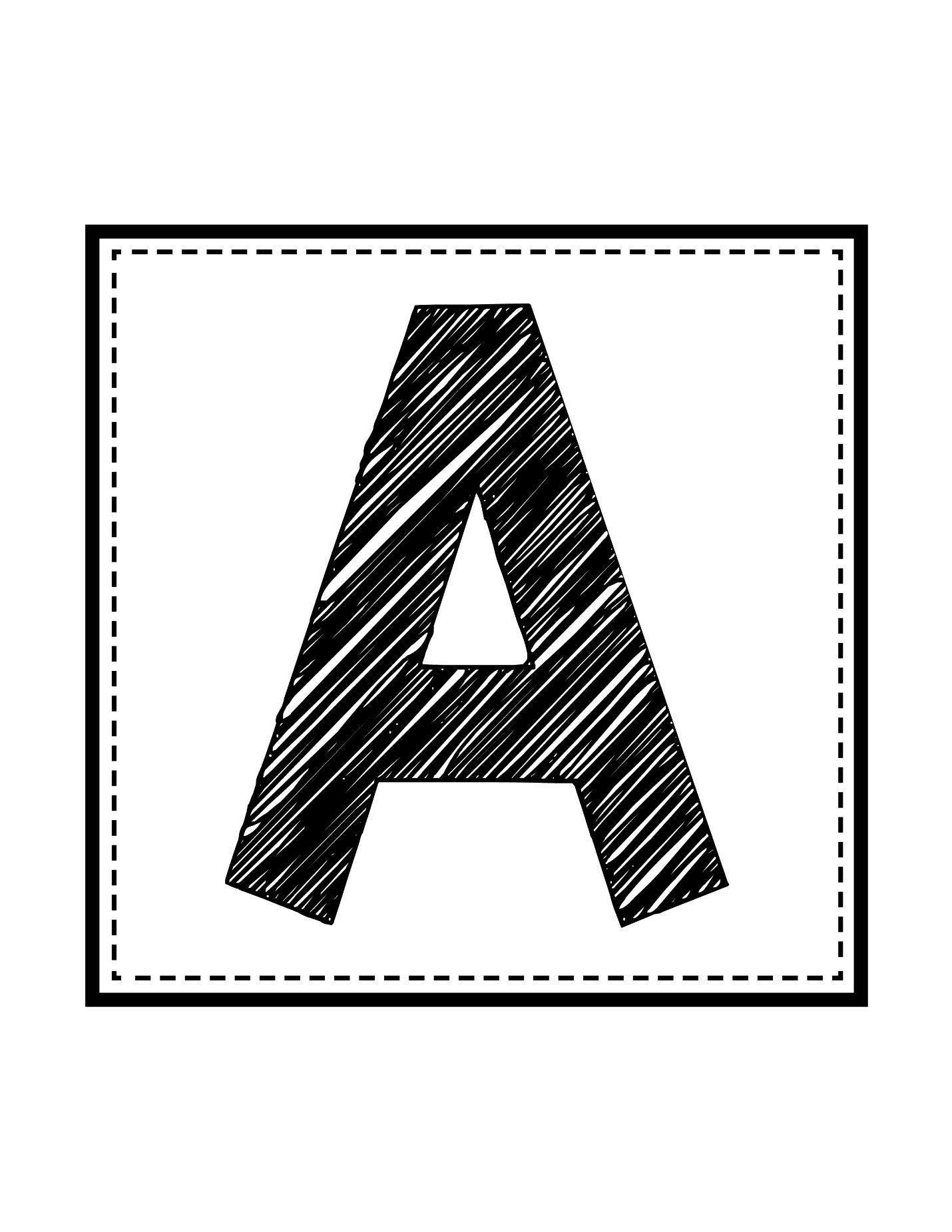 Use nice words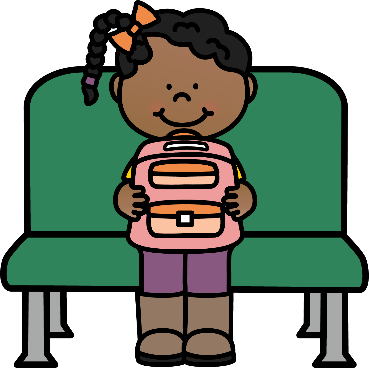 Keep bus clean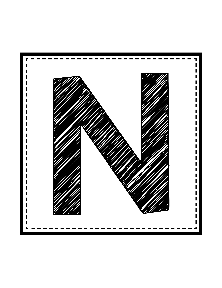 Use calm voiceKeep hands, feet and objects to yourself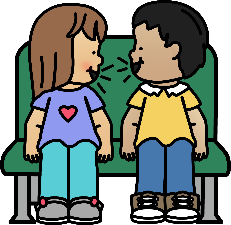 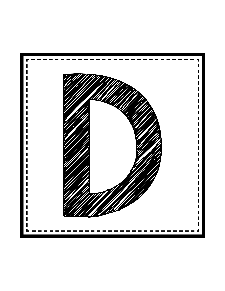 Listen to the adult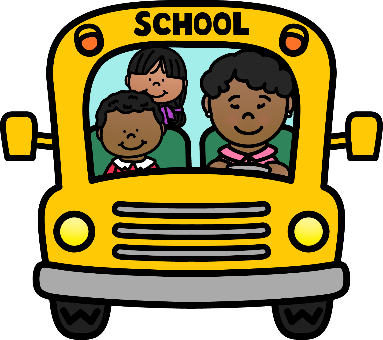 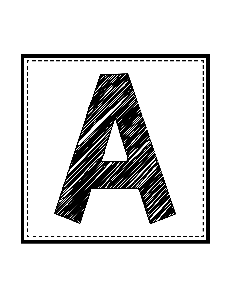 Watch for your name at silent dismissalBe on time at your bus stopGo directly to the bus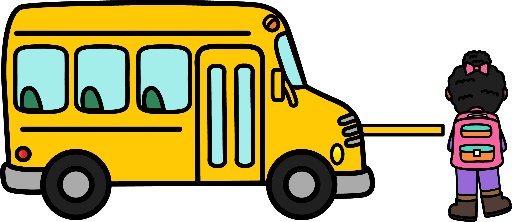 